Riihimäen Unicefin Lapsiystävällinen kunta –mallin koordinaatioryhmä, kokous 26,  1/23.19.1.2023 klo 15 – 16.20Virastotalo VeturiEteläinen Asemakatu 4. kokoustila VOIMA. A-rappu 3. kerroslisäksi TEAMSOsallistujat	Hannele Saari, koordinaatioryhmän puheenjohtaja, kaupunginhallituksen edustajaJaana Ahtonen – Huuskonen, , klo 16 alkaenMinna Belik, sivistyksen ja hyvinvoinnin lautakunnan edustajaNiina Honko, sivistyksen ja hyvinvoinnin toimiala, kirjastonjohtajaPasi Jalonen, sivistyksen ja hyvinvoinnin toimiala , opetus- ja nuorisopalvelut, vt. opetuspäällikköKari Jukarainen, sivistyksen ja hyvinvoinnin toimiala , Riihimäen lukion ja aikuislukion rehtoriMarjo-Kaisa Konttinen, sivistyksen ja hyvinvoinnin toimiala, hyvinvointikoordinaattori, klo 16.15 alkaenMarko Laitinen, sivistyksen ja hyvinvoinnin toimiala , opetus- ja nuorisopalvelut, nuorisopalvelupäällikköAnne Pullinen, Riihimäen MLL, yhdistysten edustaja Laura Sarrola, Riihimäen kehitysvammatuki ry., yhdistysten edustajaKatja Törrönen, hallinto ja konserni -toimiala, strategia- ja kehittämispäällikkö Marjut Helenius, koordinaatioryhmän sihteeri, Unicef –yhdyshenkilöPoissaLyti Aaltonen, elinvoiman toimiala, ma. kulttuurituottajaTea Hansson, Kanta-Hämeen hyvinvointilalue, neuvolapalveluiden lähiesimiesJenny Kankaantähti, nuorisovaltuuston puheenjohtajaJere Liljenbäck, sivistyksen ja hyvinvoinnin toimiala, opetus- ja nuorisopalvelut, hankekoordinaattoriNiina Matkala, elinvoiman toimiala kaavoituspäällikköMia Miettinen, Hallinto ja konserni –toimiala, Viestintä- ja markkinointipäällikkö Anna Vesén, elinvoiman toimiala, vastaava kulttuurituottajaKirsi Väliheikki, Riihimäen evlut. –seurakunta, johtava varhaiskasvatuksen ohjaaja Vierailijat	Käsitellyt asiat	Valitaan muistion LYK 26 tarkastajat.Valitaan kaksi muistion 1/2023 ( muistio 26) tarkastajaa. Valittiin Minna Belik ja Niina Honko.Sovitut jatkotoimet   Kun muistio on tarkastettu, Marjut Helenius vie sen nettisivuille (https://www.riihimaki.fi/opi-ja-kasvata/lapsiystavallinen-kunta/Liitteet: Tilannekatsaus Vuoden 2023 koulutus- ja tapahtumakalenteri on välitetty ryhmän jäsenille sähköpostilla.  Sovitut jatkotoimet: Koulutuksiin ja tilaisuuksiin osallistuminen mahdollisuuksien mukaan.LiitteetMaininnan hakeminen, toimintasuunnitelman toteutuminen ja UNICEFIN ohjeetLYK –ryhmän toiminta 2020 -2022, tavoitteet ja toimenpiteet  UNICEFin Lapsiystävällinen kunta -mallin ensimmäisen syklin arviointitapaaminenKUNNAN LOMAKEArviointitapaamisen tavoiteArviointitapaamisessa kunta ja UNICEF arvioivat kunnan Lapsiystävällinen kunta -työn etenemistä ja tuloksia yhdessä. Tapaamisessa tarkastellaan erityisesti, miten kunnan Lapsiystävällinen kunta -työn tavoitteet on saavutettu ja millaisiin tuloksiin kunnassa on päästy. Ensimmäinen arviointitapaaminen pidetään, kun kunta on toteuttanut ensimmäistä toimintasuunnitelmaa noin kaksi vuotta.  Mikäli työ on edennyt Lapsiystävällinen kunta -tunnustuksen neljän kriteerin mukaisesti, UNICEF myöntää kunnalle tunnustuksen. Se on voimassa kaksi vuotta myöntämisestä.UNICEFin Lapsiystävällinen kunta -tunnustus annetaan niiden tavoitteiden saavuttamisesta, jotka on määritelty juuri Lapsiystävällinen kunta -mallin yhteistyön alla sekä kirjattu mallin toimintasuunnitelmaan. Kaikki kunnassa tehty työ lasten hyväksi ei siis ole tunnustuksen myöntämisen peruste, vaan kriteerinä on se, mistä on erikseen sovittu UNICEFin kanssa. TÄRKEÄÄLue ennen lomakkeen täyttämistä arviointitapaamisen valmistautumisohjeet kunnalle digipalvelusta. Täytetty ja valmis lomake tallennetaan ohjeiden mukaisesti ennen arviointitapaamista kunnan omalle sivulle digipalveluun. KYSYMYKSETKunnan Lapsiystävällinen kunta -koordinaatioryhmä kirjaa tähän lomakkeeseen vastaukset kaikkiin seuraavilla sivuilla oleviin kysymyksiin. Kaikkia vastauksia ei tulla käymään yksityiskohtaisesti läpi UNICEFin kanssa arviointitapaamisessa, mutta UNICEF perehtyy vastauksiin ennen tapaamista ja hyödyntää niitä osana arvioitaan. Lisäksi UNICEF perehtyy ennen arviointitapaamista kunnan tietoihin digipalvelussa (nykytilan kartoituksen päivitys, baseline-selvityksen tulokset ja toimintasuunnitelman eteneminen). Näitä kaikkia tietoja hyödynnetään tapaamisessa käytyjen keskustelujen lisäksi, kun UNICEF arvioi, myönnetäänkö kunnalle Lapsiystävällinen kunta -tunnustus.Ohjeeseen on pyydetty tarkennuksia. Alla UNICEFin vastaus.”Keskustelimme vielä tiimissämme tästä kysymyksestäsi ja teen pienen tarkennuksen aiempaan viestiini;Ennen arviointitapaamista teidän tarvitsee ainoastaan päivittää digipalveluun tasovalinnat niiden indikaattoreiden osalta, jotka olitte valinneet toimintasuunnitelmaanne. Samoin jos tavoitteet ovat liittyneet tiettyihin tulosindikaattoreihin, tulee niiden tuorein data päivittää tulosindikaattoriosioon tässä vaiheessa.Arviointitapaamisen jälkeen teette tulevan toimintasuunnitelman luonnostelun yhteydessä nykytilan kartoituksen ”kevytpäivityksen”, jossa käytte läpi viimeksi kuluneiden vuosien aikana tapahtuneet muutokset indikaattoreissa. Tarkoitus ei ole, että tässä käytäisiin jokaista indikaattoria yksityiskohtaisesti ja laajasti tietoa keräten läpi vaan pikemminkin niin, että tiedossa olevat muutokset kirjataan ko. indikaattoreihin. Erityisen tärkeää on varmistaa, että tulevaan toimintasuunnitelmaan valitaan tavoitteita, joita koskevat indikaattorit ovat edelleen tasoilla 1 tai 2. Toivottavasti tämä selvensi asiaa. Jos tästä herää kysymyksiä niin olethan yhteydessä!  Hei!Vastaan ensimmäiseen kysymykseen vielä hieman myöhemmin kun olen ehtinyt lukea huolella lomakkeenne läpi ja verrata sitä kohta kohdalta toimintasuunnitelmaanne. Tärkeintä kuitenkin on toimintasuunnitelmassa ja/tai lomakkeella dokumentoitu tieto siitä, millä tavalla toimenpiteet ovat toteutuneet arviointitapaamiseen mennessä ja onko toimenpiteillä päästy tavoitteeseen ja saatu aikaan haluttu tasonousu ko. indikaattorissa.Nykytilan kartoitusta ei tosiaan ole nyt tarpeen tehdä kokonaan uudelleen, kuten puhuimmekin jo ennen joulua. Olennaisinta on käydä läpi tavoitteiksi valitut indikaattorit ja tarkastella, millaista muutosta niissä on tapahtunut. Lisäksi arviointitapaamisen yhteydessä on hyvä käydä läpi ja päivittää muita indikaattoreita siltä osin kun tiedetään, että muutoksia on tapahtunut. Samalla on hyvä päivittää uusimmat luvut tulosindikaattoreihin. Tulevan kauden toimintasuunnitelmanne tulisi joka tapauksessa suurelta osin pohjaamaan edelleen aiemmin tehtyyn nykytilan kartoitukseen, mutta tietenkin jos muutoksia siinä on tällä välillä tapahtunut hyvään tai huonoon suuntaan niin ne täytyy huomioida. Palaan sinulle asiaan heti kun tiedän, milloin nykytilan kartoituksen päivittäminen noilta tarpeellisilta osin on teknisesti mahdollista. Tekninen toiminnallisuus tähän on tällä hetkellä lähes valmis, mutta vaatii vielä pientä testausta. Kun aikataulu on tiedossa, voimme vielä katsoa tätä kokonaisuutta yhdessä Teamsin välityksellä.Mallissamme on ollut ajatuksena, että kunnat tekisivät baseline-selvityksiä nykytilan kartoituksen yhteydessä niistä teemoista, joista ei välttämättä muuten ole ollut luotettavaa tietoa tarjolla. Tämä ei ole kuitenkaan ollut vaatimuksena. Näitä teillä ei tainnut olla tehtynä, kuten ei juuri muillakaan kunnilla. Näin ollen tässä tilanteessa tuo baseline viittaa siis vain aiemman nykytilan kartoituksen hetkeen, ja siinä kerättyyn indikaattoritietoon sekä lasten näkemyksiin.XXXXXXXXXXXXXXX Lapsen oikeudet kunnan rakenteissaTavoitteena on, että Riihimäen viranhaltijat, työntekijät ja luottamushenkilöt ja keskeiset sidostyhmät on perehdytetty lapsen oikeuksiin. YhdenvertaisuusKunnan toiminnan suunnittelussa huomioidaan haavoittuvassa asemassa tai syrjinnän vaarassa olevien lasten näkökulma Lapsen etu. Lapset ryhmänä. Lapsivaikutusten arvioinnin käyttöönoton ja systemaattisen toteuttamisen tueksi on laadittu ohjeistuksia ja ohjeita hyödynnetään. Oikeus elämään ja kehittymiseenToimintatavat saattavat päivittyä tai muuttua hyvinvointialueen toiminnan alkaessa 1.1.2023. OsallisuusRiihimäellä on säännöllisesti ja aktiivisesti toimiva nuorisovaltuusto (nuva), oppilaskunnan hallitukset ja lapsiparlamentti, joilla on vaikutusmahdollisuuksia kunnan toimintaan ja päätöksentekoon.Oikeus elämään ja kehittymiseen Lapsille ja nuorille syksyllä 2020 tehdyn kyselyn perusteella valittu tavoite.  	 Lapsille suunnatuissa palveluissa ehkäistään kiusaamista ja edistetään yhteisöllisyyttä. Lisäksi lasten kasvuympäristöissä edistetään lasten tunne- ja vuorovaikutustaitoja. Harrastustoimijat mukaan: Yhteisten pelisääntöjen laatiminen.Kutsutaan koolle yhteinen palaveri toimijoiden kesken. Toimijoiden vastuu kiusaamisen ehkäisyssä. Sovitaan yksi teema/asia yhdelle vuodelle. Sovitut jatkotoimet:   3.2.2023 mennessä Kaikkien ryhmien tulee siirtää oman kehittämisalueensa osalta toteutuman kuvaus lomakkeelle, jotta on mahdollista jo etukäteen varmistaa UNICEFilta, että kirjauksemme ovat sellaisia kuin tarvitaan.Lomake on liitteenä. Riittää, että kirjaatte vain oman ryhmänne osuuden. Huom.  Oikeus elämään ja kehittymiseen tulisi kirjata tältä osin:  Lapsille ja nuorille syksyllä 2020 tehdyn kyselyn perusteella valittu tavoite.  	 Lapsille suunnatuissa palveluissa ehkäistään kiusaamista ja edistetään yhteisöllisyyttä. Lisäksi lasten kasvuympäristöissä edistetään lasten tunne- ja vuorovaikutustaitoja. Sihteeri kirjaa muun osion. Liitteet:  Lasten ja nuorten toimintaympäristöt, ajankohtaisia kuulumisiaHannele Saari: Lapsiparlamentti kokoontuu seuraavan kerran 3.3.2023.  Lapsiparlamentin toimintaraha ei mahdollista isojen projektien rahoittamista. Keskusteltiin siitä, että lapsille ja nuorille on pettymys, jos parlamentissa tehtyjen päätösten toteutus kestää pitkään. Mietittiin, voisiko tilannetta ohjata siten, että parlamentin päätös olisi nopeasti toteutettava. Esimerkiksi ehdotettiin, että ohjaavat aikuiset aiempaa tarkemmin miettisivät keskusteltavat sisällöt ennen parlamentin kokousta. Keskusteltiin myös päätöksen palastamisesta. Kun päätös/ehdotus vaatii budjettia ei toteutusta voi aloittaa heti, vaan vaaditaan asianomaisen lautakunnan ratkaisu.Lasten kulttuurilauantait jatkuvat keväällä 2023.Sovitut jatkotoimetLiitteetMuut esille otettavat asiatSovitut jatkotoimet: Seuraava kokous. Koordinaatioryhmä kokoontuu tammi – joulukuussa 2023  kunkin kuukauden kolmas torstai kello 15 -17.  Kokoukset toteutuvat tilanteesta riippuen joko verkossa, hybridimallilla verkossa ja paikan päällä ollen tai paikan päällä. Kokous voidaan perua, jos käsiteltäviä asioita ei ole. Tulevat kokouspäivät16.2.2023, etäkokous16.3.202320.4.202325.5.202321.9.202326.10.202316.11.202314.12.2023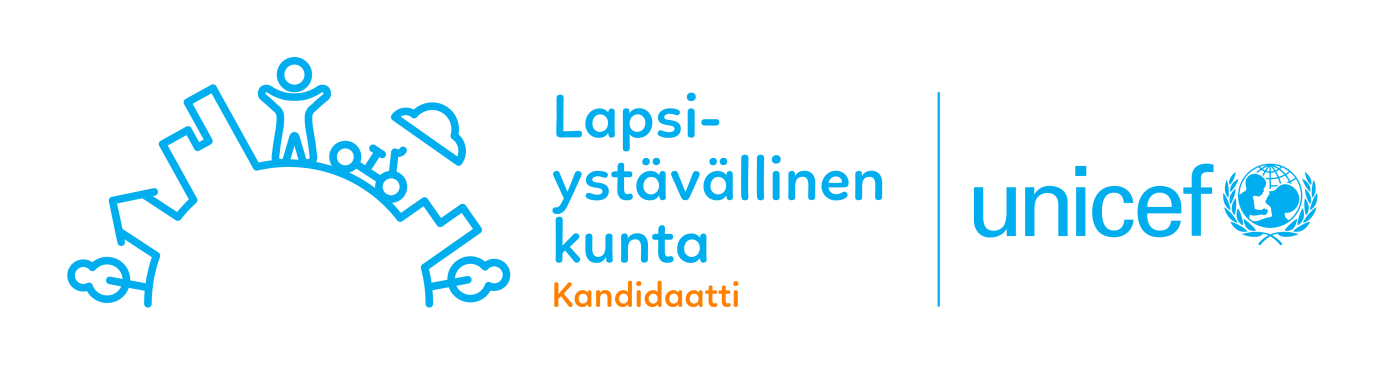 